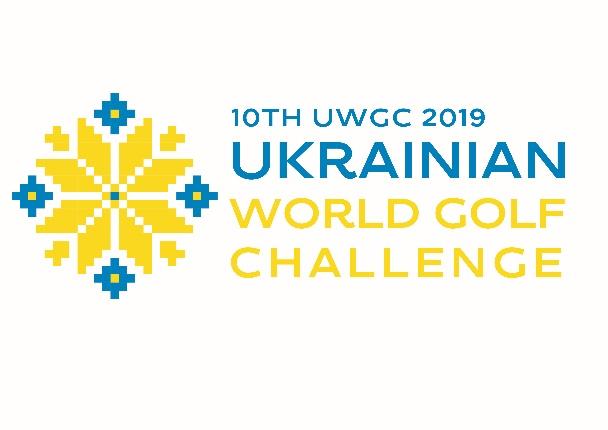 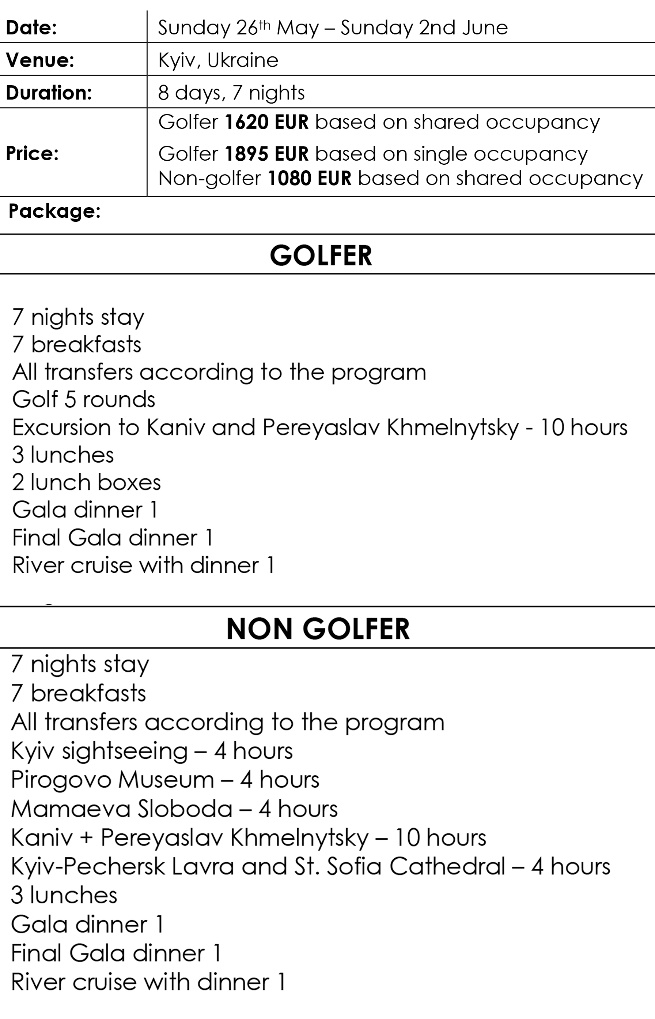 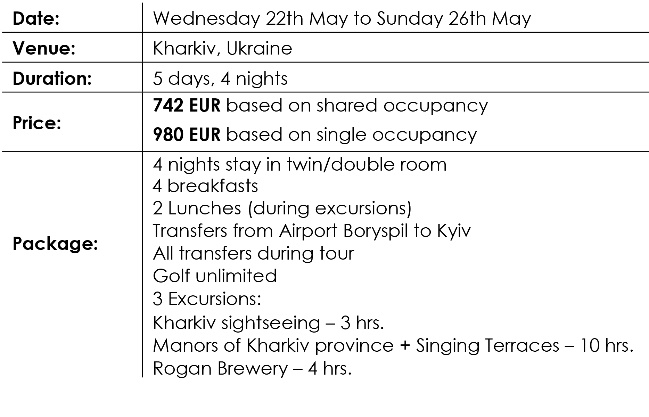 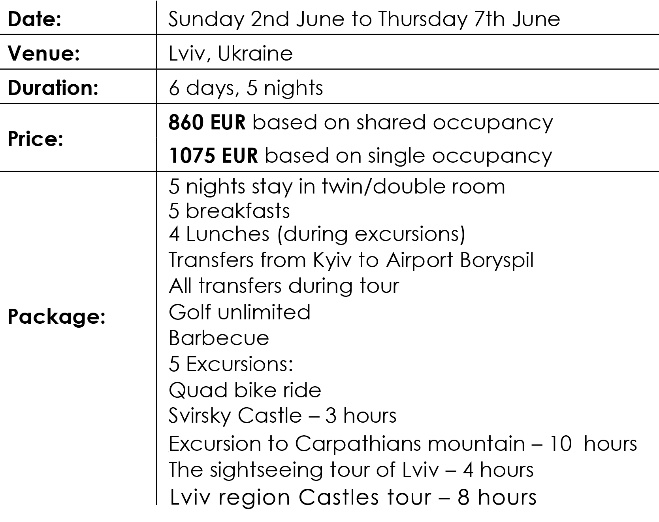 Early bird registration (before 15/09/2018):Golfer (based on shared occupancy)           1620 EURGolfer (based on single occupancy)             1895 EURNon-golfer (based on shared occupancy)   1080 EUREarly bird registration (before 15/09/2018):Golfer (based on shared occupancy)           1620 EURGolfer (based on single occupancy)             1895 EURNon-golfer (based on shared occupancy)   1080 EURRegistration after 01/12/2018:Golfer (based on shared occupancy)           1720 EURGolfer (based on single occupancy)             1995 EURNon-golfer (based on shared occupancy)   1180 EURLate registration (after 01/03/2019):Golfer (based on shared occupancy)          1920 EURGolfer (based on single occupancy)             2195 EURNon-golfer (based on shared occupancy)   1380 EURTerms  paymentWithin 15th September 2018 – 50%Within 01st December 2018 – 80%Within 01st March 2019 – 100%